หน่วยการเรียนรู้ที่ ๑๐ เรื่องสุนัขจิ้งจอกกับนกกระสากลุ่มสาระการเรียนรู้ภาษาไทย  รหัส  ท๑๑๑๐๑ชั้นประถมศึกษาปีที่ ๑  เวลา ๕ ชั่วโมง๑.มาตรฐานการเรียนรู้/ตัวชี้วัด	สาระ		สาระที่ ๑การอ่าน		สาระที่ ๒การเขียน		สาระที่ ๓	การฟัง การดู และการพูด		สาระที่ ๔ หลักการใช้ภาษา		สาระที่ ๕	วรรณคดีและวรรณกรรม	มาตรฐาน		มาตรฐาน ท ๑.๑   	ใช้กระบวนการอ่านสร้างความรู้และความคิดในการตัดสินใจ แก้ปัญหา  			ในการดำเนินชีวิต  และมีนิสัยรักการอ่าน		มาตรฐาน ท ๒.๑    ใช้กระบวนการเขียนสื่อสาร เขียนเรียงความ ย่อความ และเขียนเรื่องราว		ในรูปแบบต่าง ๆ เขียนรายงานข้อมูลสารสนเทศและรายงานการศึกษาค้นคว้า		อย่างมีประสิทธิภาพ		มาตรฐาน ท ๓.๑   	สามารถเลือกฟังและดูอย่างมีวิจารณญาณ  และพูดแสดงความรู้ ความคิด และ 	ความรู้สึกในโอกาสต่าง ๆ อย่างมีวิจารณญาณและสร้างสรรค์		มาตรฐาน ท ๔.๑    เข้าใจธรรมชาติของภาษาและหลักภาษาไทย การเปลี่ยนแปลงของภาษาและพลัง		ของภาษา ภูมิปัญญาทางภาษา และรักษาภาษาไทยไว้เป็นสมบัติของชาติ		มาตรฐาน ท ๕.๑    เข้าใจและแสดงความคิดเห็น วิจารณ์วรรณคดีและวรรณกรรมไทยอย่างเห็น								คุณค่าและนำมาประยุกต์ใช้ในชีวิตจริง	ตัวชี้วัด		ท ๑.๑ ป.๑/๑ อ่านออกเสียงคำ คำคล้องจอง และข้อความสั้น ๆ		ท ๑.๑ ป.๑/๒ บอกความหมายของคำและข้อความที่อ่าน		ท ๒.๑ ป.๑/๒ เขียนสื่อสารด้วยคำและประโยคง่าย ๆ		ท ๓.๑ ป.๑/๒ ตอบคำถามและเล่าเรื่องที่ฟังและดูทั้งที่เป็นความรู้และความบันเทิง		ท ๓.๑ ป.๑/๓ พูดแสดงความคิดเห็นและความรู้สึกจากเรื่องที่ฟังและดู		ท ๓.๑ ป.๑/๔ พูดสื่อสารได้ตามวัตถุประสงค์		ท ๔.๑ ป.๑/๑บอกและเขียนพยัญชนะ สระวรรณยุกต์ และเลขไทย		ท ๔.๑ ป.๑/๒ เขียนสะกดคำและบอกความหมายของคำ		ท ๔.๑ ป.๑/๓ เรียบเรียงคำเป็นประโยคง่าย ๆ		ท ๕.๑ ป.๑/๑ บอกข้อคิดที่ได้จากการอ่านหรือการฟังวรรณกรรมร้อยแก้วและร้อยกรองสำหรับเด็ก		ท ๕.๑ ป.๑/๒ ท่องจำบทอาขยานตามที่กำหนดและบทร้อยกรองตามความสนใจ๒.สาระสำคัญ/ความคิดรวบยอด			การอ่านคำที่ประสมสระต่างๆ การเข้าใจความหมายคำและประสบการณ์การสร้างคำที่ถูกต้อง เป็นเครื่องมือช่วยให้นักเรียนพัฒนาทักษะ ความสามารถทางภาษาของตนเองได้๓.สาระการเรียนรู้	๓.๑ความรู้		๓.๑.๑  การอ่าน การเขียนคำที่ประสมสระไอสระอือ		๓.๑.๒  การอ่าน การเขียน	๓.๒ ทักษะ/กระบวนการ		๓.๒.๑  ฝึกทักษะการคิดเรียงลำดับเหตุการณ์  		๓.๒.๒  ทักษะการอ่าน เขียนแจกลูกสะกดคำสระอี อา อู ใอ ไอ แอ และ ออ		๓.๒.๓  ทักษะการอ่านบทร้อยกรอง, การอ่านออกเสียงคำคล้องจอง	๓.๓เจตคติ  -		๓.๓.๑สนุกกับบทร้องเล่น		๓.๓.๒ สนใจเรียนภาษาไทย๔.สมรรถนะสำคัญของผู้เรียน	๔.๑ความสามารถในการสื่อสาร	๔.๒ความสามารถในการคิด	๔.๓ความสามารถในการแก้ปัญหา๕.คุณลักษณะอันพึงประสงค์	๕.๑  ใฝ่เรียนรู้	๕.๒มุ่งมั่นในการทำงาน๖.ชิ้นงาน/ภาระงาน	๖.๑การเขียนคำที่ประสมสระไอ สระอือ๗.การวัดและประเมินผล๘.กิจกรรมการเรียนรู้	๘.๑  ชั่วโมงที่ ๔๖			๑) จุดประสงค์การเรียนรู้				๑. ตอบคำถามจากเรื่องที่ฟังได้				๒. เรียงลำดับเหตุการณ์จากเรื่องที่ฟังได้			๒) กิจกรรมการเรียนรู้				๑. Brain Gym ร้องเพลงประกอบท่าทางประกอบเพลง “ดั่งดอกไม้บาน”				๒. ครูเล่านิทาน เรื่อง สุนัขจิ้งจอกกับนกกระสา จากหนังสือนิทาน/ภาพ 				๓. นักเรียนตอบคำถามและแสดงความคิดเห็นจากเรื่องที่เล่า				๔. ครูตั้งคำถามให้นักเรียนเรียงลำดับเหตุการณ์จากภาพที่กำหนดให้					- เหตุการณ์ใดน่าจะเกิดก่อน – หลัง					- เรียงลำดับอย่างไรดี			๓) สื่อและแหล่งการเรียนรู้				๑. เพลง “ดั่งดอกไม้บาน”				๒. นิทาน เรื่อง สุนัขจิ้งจอกกับนกกระสา			๔) การวัดและการประเมินผล	๘.๒  ชั่วโมงที่ ๔๗			๑) จุดประสงค์การเรียนรู้				๑. ประสมพยัญชนะกับสระที่กำหนดให้ได้				๒. สร้างและเขียนคำใหม่ได้			๒) กิจกรรมการเรียนรู้				๑. Brain Gym ร้องเพลง “ความสุขอยู่ในใจฉัน” ทำท่าทางประกอบ				๒. ครูชูบัตรสระให้นักเรียนออกเสียงสระอี อา อู ใอ ไอ แอ และ ออ  จับคู่บัตรพยัญชนะและบัตรสระ พร้อมทั้งแจกลูกสะกดคำ				๓. แบ่งกลุ่มเล่นเกมหาคำที่ประสมสระตามที่ครูกำหนด  และสร้างคำจากคำที่กำหนดให้ในตารางคำ				๔. นำคำที่ประสมด้วยสระ อี อา อู ไอ ใอ แอ และ ออ อย่างละ ๑คำ ให้นักเรียนร่วมกันสร้างคำใหม่  เช่น ขา เป็น ขาปู  กอ เป็น มะละกอ  ชู เป็น ชูมือ  ใจ เป็น ดีใจ เป็นต้น  ครูเขียนคำนั้นบนกระดาน				๕. นักเรียนเขียนคำจากกระดาน			๓) สื่อและแหล่งการเรียนรู้				๑. เพลง “ความสุขอยู่ในใจฉัน”				๒. บัตรสระ อา อู ใอ ไอ แอ และ ออ				๓. บัตรพยัญชนะ			๔) การวัดและการประเมินผล	๘.๓  ชั่วโมงที่ ๔๘			๑) จุดประสงค์การเรียนรู้				๑. อ่านบทร้องเล่นได้				๒. เขียนคำใหม่ที่ประสมสระอือประกอบภาพได้			๒) กิจกรรมการเรียนรู้				๑. Brain Gym โดยให้นักเรียนยืนเป็นรูปวงกลม ผายมือซ้าย นิ้วชี้มือขวา จิ้มกลางมือซ้ายเพื่อน จิ้มลงเป็นจังหวะพร้อมกับร้องเพลง  “อักษรชื่อฉัน”				๒. ครูอ่านบทร้องเล่น “ลุงมีกับลุงมา” ให้นักเรียนฟัง 1 ครั้ง นักเรียนฝึกอ่านตาม 2 ครั้ง				๓. สนทนาเนื้อหาสาระ ที่ได้จากบทร้องเล่น				๔. หาคำที่ประสมด้วยสระ อือ จากบทร้องเล่น				๕. นักเรียนดูภาพจากบัตรภาพที่ครูนำมาแล้วช่วยกันบอกว่าภาพนี้คือภาพอะไร เช่น ภาพมือ กระบือ โทรศัพท์มือถือ สะดือ เป็นต้น				๖. ครูและนักเรียนร่วมกันสนทนาและอธิบายความหมายของภาพ				๗. ให้นักเรียนวาดภาพระบายสีและเขียนคำใต้ภาพคำที่มีสระ อือ			๓) สื่อและแหล่งการเรียนรู้				๑. เพลง  “อักษรชื่อฉัน”				๒. บทร้องเล่น “ลุงมีกับลุงมา”				๓. บัตรภาพ			๔) การวัดและการประเมินผล	๘.๔  ชั่วโมงที่ ๔๙			๑) จุดประสงค์การเรียนรู้				๑. อ่านแจกลูกสะกดคำที่ประสมสระอือได้				๒. สร้างคำใหม่ที่ประสมสระอือได้				๓. แต่งประโยคจากคำที่ประสมสระอือได้			๒) กิจกรรมการเรียนรู้				๑. Brain Gym  บทร้องเล่น  “กรรไกร  ไข่  ผ้าไหม”				๒. นักเรียนอ่านแผนภูมิ บทร้องเล่น “ลุงมีกับลุงมา”				๓.  นักเรียนอ่านพร้อมกันและเคาะจังหวะประกอบ/อ่านกลุ่มใหญ่				๔. ฝึกอ่านแจกลูกสะกดคำสระอือ				๕. ครูติดคำหลัก (ที่ประสมด้วยสระอือ) บนกระดานแล้วให้นักเรียนนำคำหลักมาสร้างคำ เช่น มือ เป็น มือถือ กำมือ มือขวา เป็นต้น				๖.นักเรียนเลือกนำคำใหม่ที่สร้างไปแต่งประโยค			๓) สื่อและแหล่งการเรียนรู้				๑. บทร้องเล่น  “กรรไกร  ไข่  ผ้าไหม”				๒. บทร้องเล่น “ลุงมีกับลุงมา”			๔) การวัดและการประเมินผล	๘.๕  ชั่วโมงที่ ๕๐			๑) จุดประสงค์การเรียนรู้				๑. อ่านออกเสียงคำที่ประสมสระไอได้				๒. ประสมพยัญชนะและสระที่กำหนดให้ได้				๓. แต่งประโยคจากคำที่ประสมสระไอได้			๒) กิจกรรมการเรียนรู้				๑. Brain Gym จีบตัว L ประกอบบทร้องเล่น “ลุงมีกับลุงมา” 				๒. ครูอ่านบทร้องเล่น “หนูไผ่กะหนูขำ” ตามแผนภูมิ เคาะจังหวะประกอบ ให้นักเรียนฟัง ๑ รอบ				๓. ครูและนักเรียนอ่านพร้อมกันหลายๆ รอบ พร้อมกับเคาะจังหวะประกอบอ่านกลุ่มใหญ่/กลุ่มย่อย				๔. ครูนำบัตรภาพ เช่น ไฟ ไช ไซ ไถ ไห ไอ ให้นักเรียนออกเสียง คำที่ประสมสระ ไอ				๕. ครูกำหนดพยัญชนะไทยทีละตัว นักเรียนออกเสียง แจกลูกสะกดคำประสมกับสระไอ พร้อมกัน เช่น วอ- ไอ- ไว ตอ-ไอ-ไต ฯลฯ 				๖. นักเรียนช่วยกันคิดคำที่มีสระไอ  ครูเขียนคำเหล่านั้นบนกระดาน				๗. นักเรียนอ่านคำสระไอ บนกระดาน				๘. นักเรียนฝึกเขียนคำที่ประสมสระไอ				๙. นักเรียนทำแบบฝึกคำที่ประสมสระไอ			๓) สื่อและแหล่งการเรียนรู้				๑. บทร้องเล่น “ลุงมีกับลุงมา”				๒. บทร้องเล่น “หนูไผ่กะหนูขำ”				๓. แบบฝึกคำที่ประสมสระไอ				๔. บัตรภาพ			๔) การวัดและการประเมินผลภาคผนวก
หน่วยการเรียนรู้ที่ 1๐ ชั่วโมงที่ ๔๖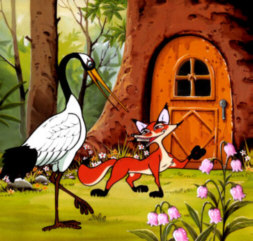 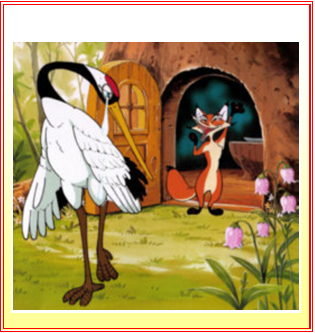 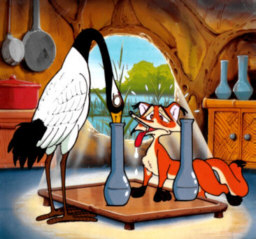 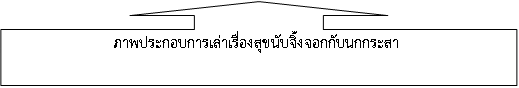 หน่วยการเรียนรู้ที่ 1๐ ชั่วโมงที่ ๔๗หน่วยการเรียนรู้ที่ 1๐ ชั่วโมงที่ ๔๘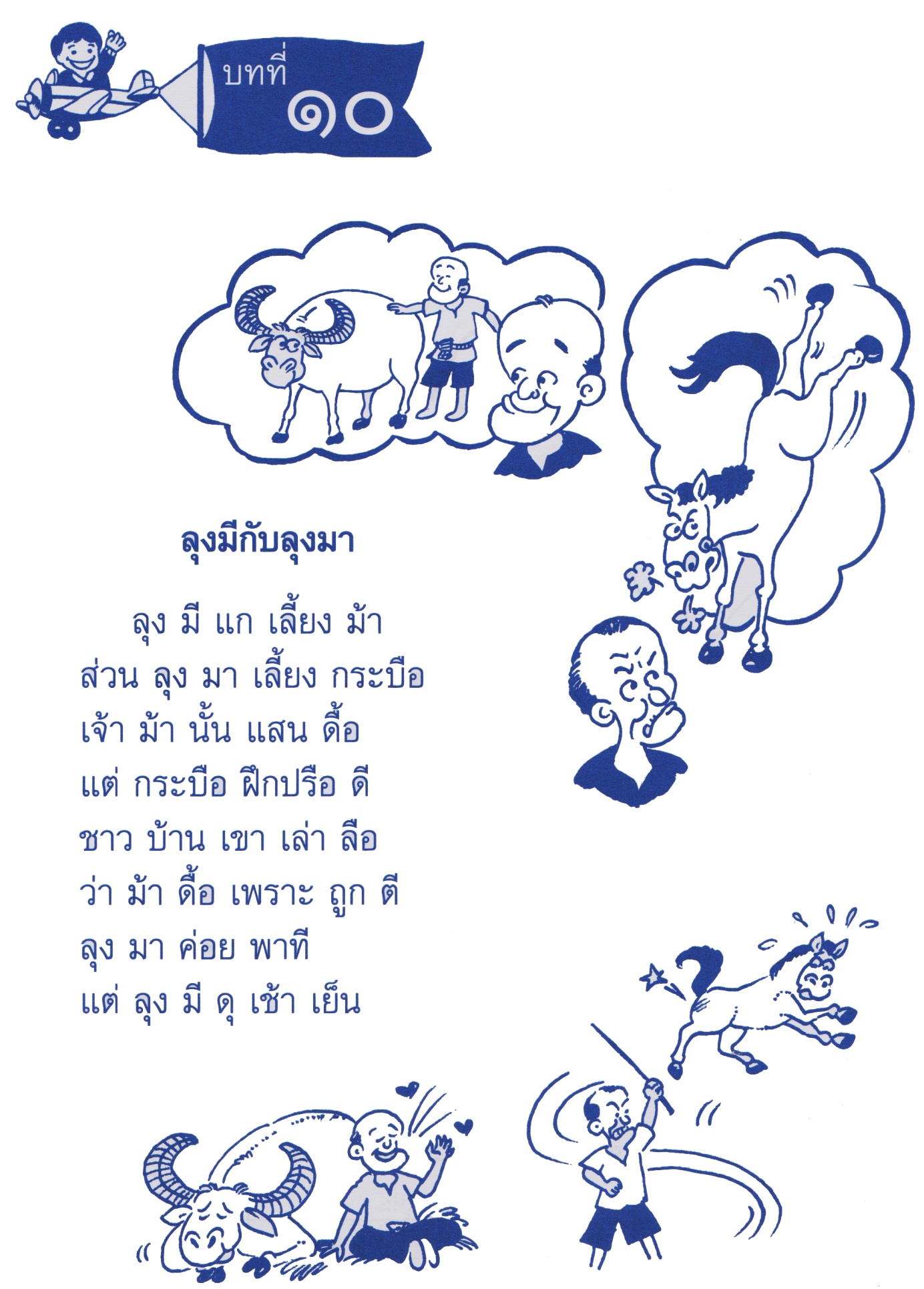 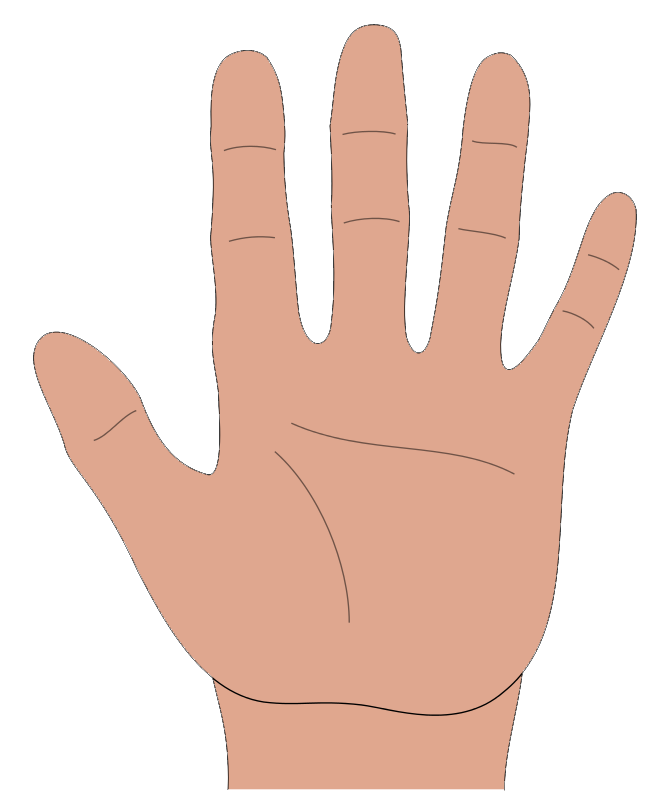 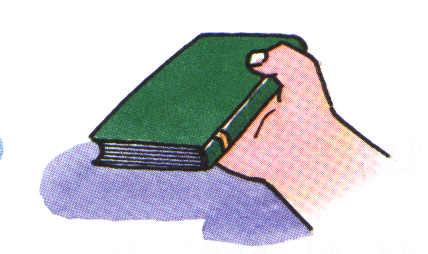 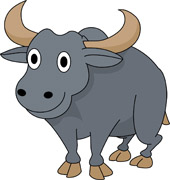 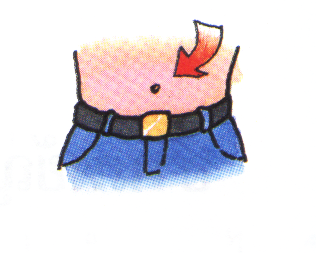 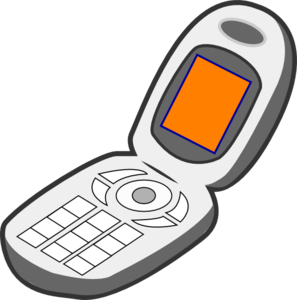 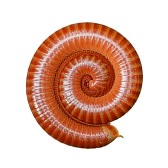 หน่วยการเรียนรู้ที่ 1๐ ชั่วโมงที่ ๔๙หน่วยการเรียนรู้ที่ ๑๐ ชั่วโมงที่ ๕๐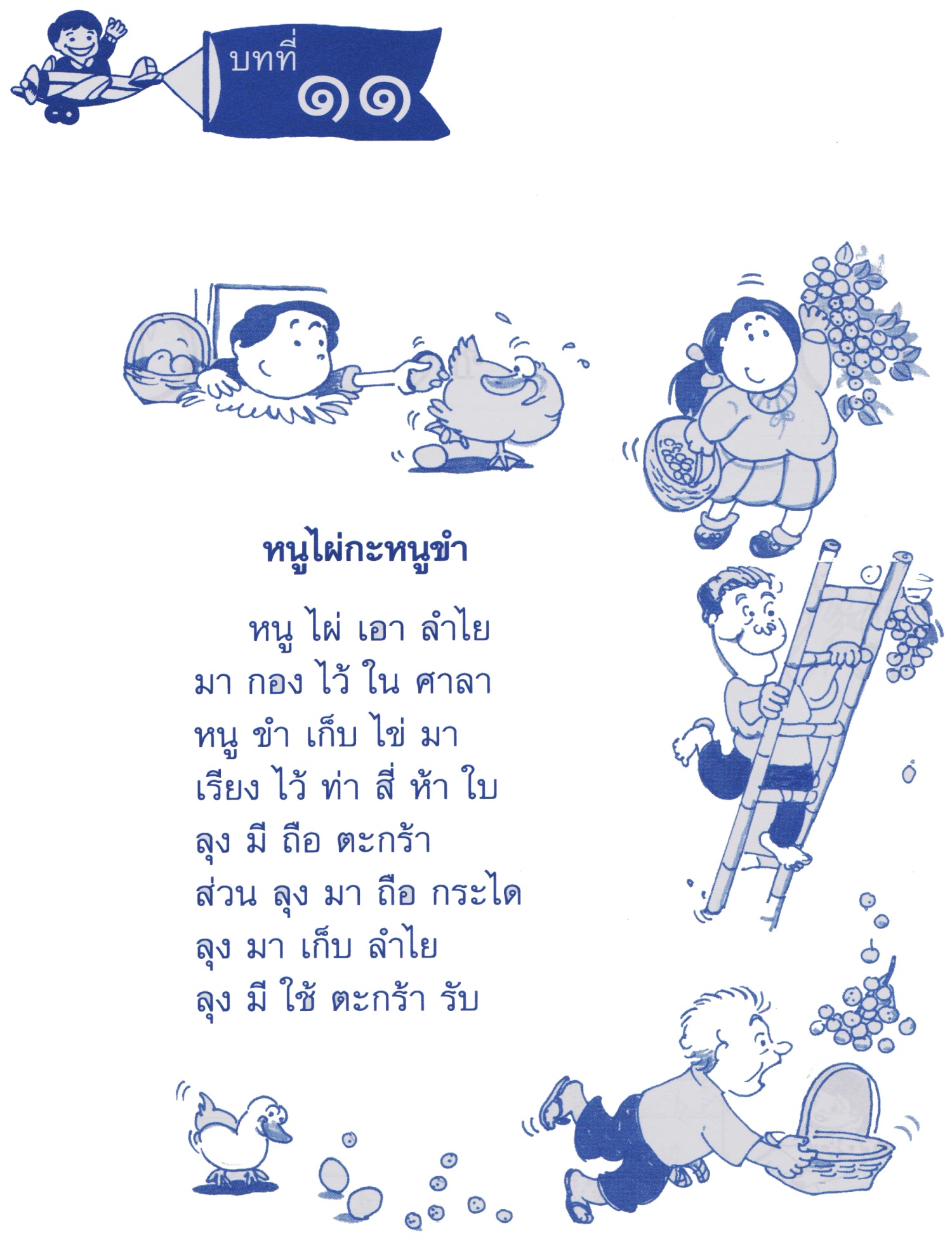 บัตรภาพ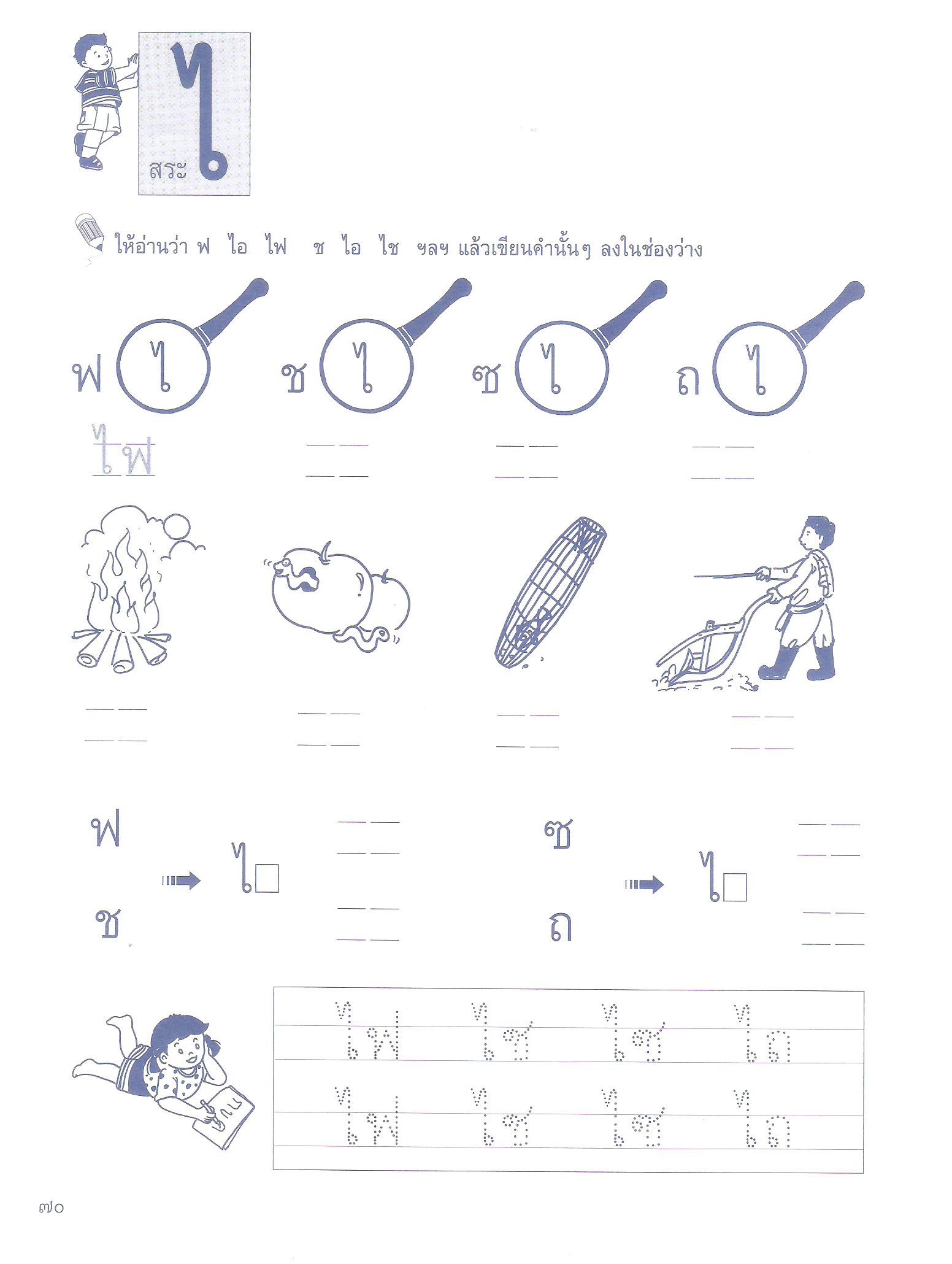 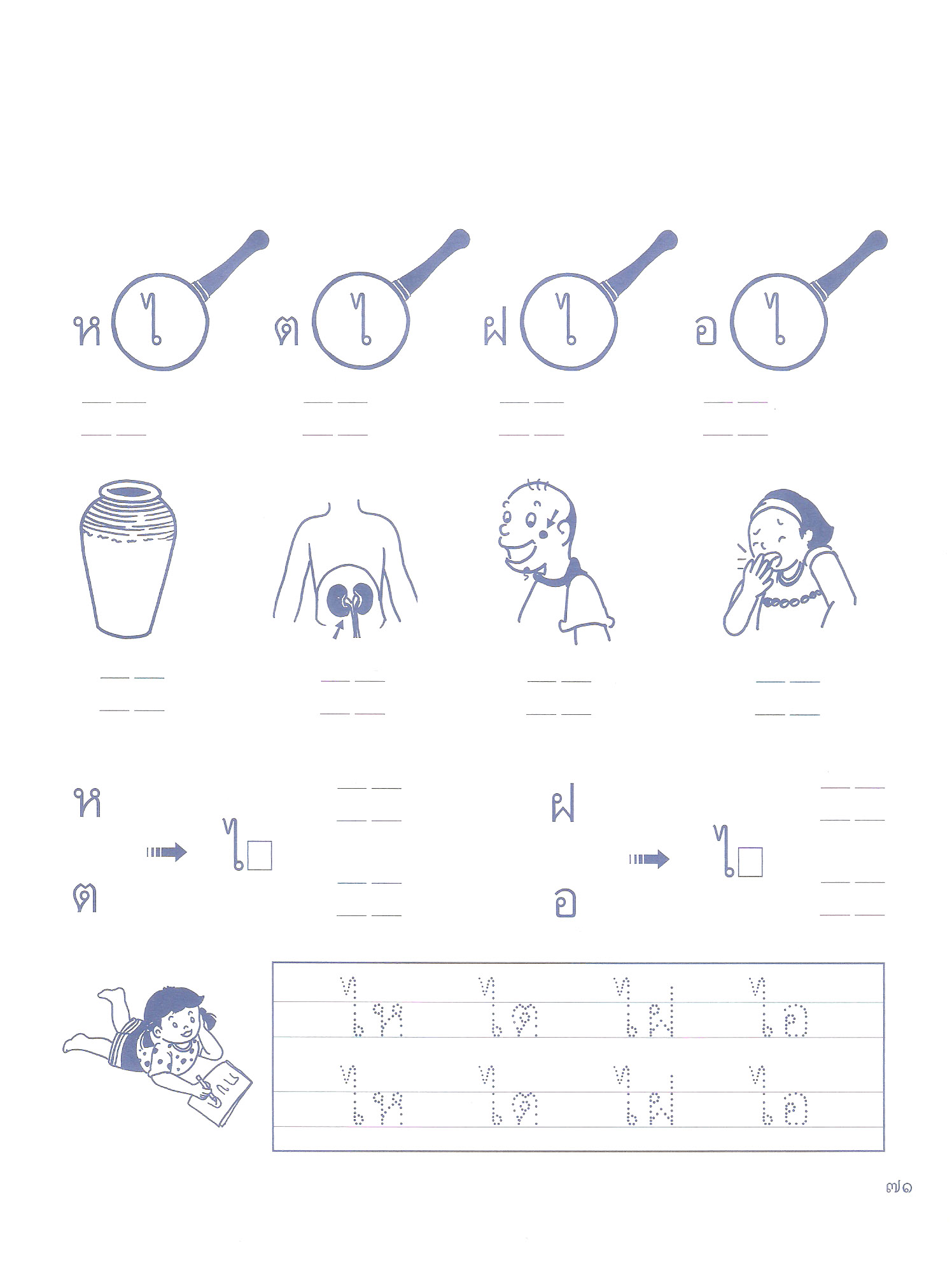 แบบฝึกเสริมทักษะ หน่วยการเรียนรู้ที่ ๑๐ ชั่วโมงที่ ๕๐***************************************************************************************************แบบฝึกเสริมทักษะ หน่วยการเรียนรู้ที่ ๑๐ ชั่วโมงที่ ๕๐***************************************************************************************************เกณฑ์การประเมินการร่วมกิจกรรมการอ่านการพูดวิธีการเครื่องมือเกณฑ์- การสังเกตการร่วมกิจกรรม- การเขียนคำที่ประสมสระไอ สระ อือ- แบบสังเกตการร่วมกิจกรรม
- มีผลการประเมินในระดับดีขึ้นไป
หรือ มีค่าเฉลี่ย 2.00 ขึ้นไป- เขียนคำได้ถูกต้องทุกคำวิธีการเครื่องมือเกณฑ์- การร่วมกิจกรรม  -การพูดตอบคำถามและแสดงความคิดเห็นจากเรื่องที่เล่า- การพูดเล่าเรื่องสถานที่ต่างๆในโรงเรียน-การเรียงลำดับเหตุการณ์จากภาพที่กำหนดให้- แบบประเมินการร่วมกิจกรรม
- แบบประเมินการพูด- มีผลการประเมินในระดับดีขึ้นไป
หรือ มีค่าเฉลี่ย 2.00 ขึ้นไป- เรียงลำดับเหตุการณ์ไดถูกต้องวิธีการเครื่องมือเกณฑ์- การร่วมกิจกรรม- การทำงานกลุ่ม- การอ่านออกเสียงแจกลูกสะกดคำ- การสร้างคำใหม่/การเขียนคำ- แบบประเมินการร่วมกิจกรรม
- แบบประเมินการทำงานกลุ่ม- มีผลการประเมินในระดับดีขึ้นไป
หรือ มีค่าเฉลี่ย 2.00 ขึ้นไป- อ่านแจกลูกสะกดคำได้ถูกต้อง- เขียนคำได้ถูกต้องวิธีการเครื่องมือเกณฑ์- การร่วมกิจกรรม- การทำงานกลุ่ม- การอ่านบทร้อยกรอง, การอ่านออกเสียงคำคล้องจอง- การเขียนคำ- แบบประเมินการร่วมกิจกรรม
- แบบประเมินการทำงานกลุ่ม- แบบประเมินการอ่าน- มีผลการประเมินในระดับดีขึ้นไป
หรือ มีค่าเฉลี่ย 2.00 ขึ้นไป- เขียนคำได้ถูกต้องวิธีการเครื่องมือเกณฑ์- การร่วมกิจกรรม- การทำงานกลุ่ม- การอ่านบทร้อยกรอง- การอ่านแจกลูกสะกดคำ- การแต่งประโยค- แบบประเมินการร่วมกิจกรรม
- แบบประเมินการทำงานกลุ่ม- แบบประเมินการอ่าน- มีผลการประเมินในระดับดีขึ้นไป
หรือ มีค่าเฉลี่ย 2.00 ขึ้นไป- อ่านแจกลูกสะกดคำได้ถูกต้อง
- แต่งประโยคได้ถูกต้องวิธีการเครื่องมือเกณฑ์- การร่วมกิจกรรม- การอ่านออกเสียงคำ- การอ่านแจกลูกสะกดคำ- การแต่งประโยค- แบบประเมินการร่วมกิจกรรม
- มีผลการประเมินในระดับดีขึ้นไป
หรือ มีค่าเฉลี่ย 2.00 ขึ้นไป- อ่านออกเสียงคำได้ถูกต้อง- อ่านแจกลูกสะกดคำได้ถูกต้อง
- แต่งประโยคได้ถูกต้องรายการประเมินระดับคุณภาพระดับคุณภาพระดับคุณภาพรายการประเมิน๓๒๑๑. ความตั้งใจมีความกระตือรือร้นในการเรียนไม่รีรอตั้งใจเรียน ตั้งใจฝึกรีบตอบคำถาม ซักถามเมื่อสงสัยมีความกระตือรือร้นในการเรียนตั้งใจเรียน ตั้งใจฝึกไม่กล้าซักถาม รีรอในการตอบคำถามขาดความกระตือรือร้นในการเรียนไม่ตั้งใจฝึกไม่กล้าซักถาม ไม่ตอบคำถาม๒. ความรับผิดชอบรับผิดชอบงานที่ได้รับมอบหมายดี ส่งงานทันเวลาทุกครั้งรับผิดชอบงานที่ได้รับมอบหมาย ส่งงานไม่ตรงเวลา แก้ไขงานเสร็จหลังชั่วโมงเรียนขาดความรับผิดชอบ ทำงานไม่เสร็จและส่งงานไม่ทันเวลา  แก้ไขงานของตนเองไม่ได้๓. การให้ความร่วมมือให้ความร่วมมือในการเรียนอย่างเต็มความสามารถตลอดเวลาให้ความร่วมมือแต่ไม่ต่อเนื่อง ต้องคอยตักเตือนบ้างให้ความร่วมมือในการเรียนเมื่อถูกตักเตือน๔. การให้ความช่วยเหลือเพื่อนให้ความช่วยเหลือเพื่อนทั้งในและนอกกลุ่มที่ขอความช่วยเหลือให้ความช่วยเหลือเพื่อนเฉพาะกลุ่มตนเองหรือคนที่ชอบใจเท่านั้นไม่ให้ความช่วยเหลือเพื่อน  ทำงานลำพังคนเดียวรายการประเมินระดับคุณภาพระดับคุณภาพระดับคุณภาพรายการประเมิน๓๒๑๑. อักขระถูกต้องอ่านออกเสียงถูกต้อง ชัดเจนร้อยละ 90 ของคำทั้งหมดขึ้นไปอ่านออกเสียงถูกต้อง ชัดเจนมากว่าร้อยละ 60 น้อยกว่าร้อยละ 90  ของคำทั้งหมดขึ้นไป อ่านออกเสียงถูกต้อง ชัดเจนน้อยว่าร้อยละ 60 ของคำทั้งหมด๒. เว้นวรรคตอนถูกต้องอ่านเว้นวรรคตอนถูกต้อง ร้อยละ 90 ของคำทั้งหมดขึ้นไปอ่านเว้นวรรคตอนถูกต้อง มากว่าร้อยละ 60 น้อยกว่าร้อยละ 90  ของคำทั้งหมดขึ้นไป อ่านเว้นวรรคตอนถูกต้อง น้อยว่าร้อยละ 60 ของคำทั้งหมด๓. ความคล่องแคล่วอ่านได้คล่องแคล่วหากอ่านพลาดสามารถแก้ไขการอ่านให้ถูกต้องได้รวดเร็วอ่านติดบางคำ แต่สามารถแก้ไขให้ถูกต้องได้เร็วอ่านติดบ่อยๆ แก้ไขให้ถูกต้องได้ช้า ต้องให้ผู้อื่นบอกรายการประเมินระดับคุณภาพระดับคุณภาพระดับคุณภาพรายการประเมิน๓๒๑๑. พูดตรงประเด็นพูดตรงประเด็น เรียงลำดับเรื่องราวได้เป็นลำดับ ไม่วกวน พูดตรงประเด็น เรียงลำดับเรื่องราวไม่เรียงลำดับเหตุการณ์บ้างแต่ทำให้เข้าใจเรื่องราวได้ พูดออกนอกประเด็น เรียงลำดับเรื่องราววกวนเข้าใจยาก ๒. พูดมีเหตุผลให้เหตุผลในการพูดได้เหมาะสม หรือยกตัวอย่างได้น่าเชื่อถือให้เหตุผลในการพูดได้บ้าง หรือยกตัวอย่างได้แต่ยังไม่เพียงพอในการให้เหตุผลนั้นให้เหตุผลในการพูดได้น้อยหรือยกตัวอย่างได้ไม่น่าเชื่อถือ๓. ความคล่องแคล่วพูดได้คล่องแคล่วหากพูดพลาดสามารถแก้ไขการพูดให้ถูกต้องได้รวดเร็วพูดติดขัดบ้าง แต่สามารถแก้ไขการพูดให้ถูกต้องได้เร็วพูดผิดบ่อยๆ แก้ไขให้ถูกต้องได้ช้า ต้องให้ผู้อื่นบอก๔. บุคลิกท่าทางท่าทางในการพูดมีความมั่นใจ แสดงท่าทางประกอบการพูดได้ดี สื่อความได้ท่าทางในการพูดแสดงความไม่มั่นใจอยู่บ้าง  แสดงท่าทางประกอบการพูดน้อยท่าทางในการพูดขาดความมั่นใจ ต้องคอยหาคนช่วยอยู่เสมอ ไม่แสดงท่าทางประกอบการพูด